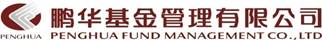 鹏华弘达灵活配置混合型证券投资基金更新的招募说明书摘要（2020年第1号）基金管理人：鹏华基金管理有限公司基金托管人：交通银行股份有限公司2020年4月20日重要提示本基金经2016年6月24日中国证券监督管理委员会下发的《关于准予鹏华弘达灵活配置混合型证券投资基金注册的批复》注册，进行募集。根据相关法律法规，本基金基金合同已于2016年8月10日正式生效，基金管理人于该日起正式开始对基金财产进行运作管理。基金管理人保证本招募说明书的内容真实、准确、完整。本招募说明书经中国证监会注册，但中国证监会对本基金募集的注册，并不表明其对本基金的价值和收益作出实质性判断或保证，也不表明投资于本基金没有风险。本基金属于混合型基金，其预期风险和预期收益高于货币市场基金、债券型基金，低于股票型基金，属于证券投资基金里中高风险、中高预期收益的品种。投资人在投资本基金前，应全面了解本基金的产品特性，充分考虑自身的风险承受能力，理性判断市场，并承担基金投资中出现的各类风险，包括但不限于：系统性风险、非系统性风险、管理风险、流动性风险、本基金特定风险及其他风险等。本基金投资范围包括中小企业私募债，中小企业私募债券的流动性风险在于该类债券采取非公开方式发行和交易，由于不公开资料，外部评级机构一般不对这类债券进行外部评级，可能会降低市场对该类债券的认可度，从而影响该类债券的市场流动性。中小企业私募债券的信用风险在于该类债券发行主体的资产规模较小、经营的波动性较大，同时，各类材料（包括招募说明书、审计报告）不公开发布，也大大提高了分析并跟踪发债主体信用基本面的难度。基金的过往业绩并不预示其未来表现，基金管理人管理的其他基金的业绩并不构成对本基金表现的保证。基金管理人依照恪尽职守、诚实信用、谨慎勤勉的原则管理和运用基金财产，但不保证基金一定盈利，也不保证最低收益。基金管理人提醒投资人基金投资的“买者自负”原则，在投资人作出投资决策后，基金运营状况与基金净值变化引致的投资风险，由投资人自行承担。投资有风险，投资人在投资本基金前应认真阅读本基金的招募说明书、基金合同和基金产品资料概要。本招募说明书约定的基金产品资料概要编制、披露与更新要求，自《信息披露办法》实施之日起一年后开始执行。本次招募说明书更新仅涉及《公开募集证券投资基金信息披露管理办法》第十二条中与招募说明书内容有关的一项或多项重大变更，具体事项请参考基金管理人最近三个交易日内披露的关于上述重大变更的相关公告。 第一部分 基金管理人一、基金管理人概况1、名称：鹏华基金管理有限公司2、住所：深圳市福田区福华三路168号深圳国际商会中心43层3、设立日期：1998年12月22日4、法定代表人：何如5、办公地址：深圳市福田区福华三路168号深圳国际商会中心43层6、电话：（0755）82021233       传真：（0755）820211557、联系人：吕奇志8、注册资本：人民币1.5亿元9、股权结构：二、主要人员情况1、基金管理人董事会成员何如先生，董事长，硕士，高级会计师，国籍：中国。历任中国电子器件公司深圳公司副总会计师兼财务处处长、总会计师、常务副总经理、总经理、党委书记，深圳发展银行行长助理、副行长、党委委员、副董事长、行长、党委副书记，现任国信证券股份有限公司董事长、党委书记，鹏华基金管理有限公司董事长。邓召明先生，党委书记、董事、总裁，经济学博士，讲师，国籍：中国。历任北京理工大学管理与经济学院讲师、中国兵器工业总公司主任科员、中国证监会处长、南方基金管理有限公司副总经理、中国证监会第六、七届发审委委员，现任鹏华基金管理有限公司党委书记、总裁。Massimo Mazzini先生，董事，经济和商学学士。国籍：意大利。曾在安达信（Arthur Andersen MBA）从事风险管理和资产管理工作，历任CA AIPG SGR投资总监、CAAM AI SGR及CA AIPG SGR首席执行官和投资总监、东方汇理资产管理股份有限公司（CAAM SGR）投资副总监、农业信贷另类投资集团（Credit Agricole Alternative Investments Group）国际执行委员会委员、意大利欧利盛资本资产管理股份公司（Eurizon Capital SGR S.p.A.）投资方案部投资总监、Epsilon 资产管理股份公司（Epsilon SGR）首席执行官，欧利盛资本股份公司（Eurizon Capital S.A.）（卢森堡）首席执行官和总经理。现任意大利欧利盛资本资产管理股份公司（Eurizon Capital SGR S.p.A.）市场及业务发展总监。Andrea Vismara先生，董事，法学学士，律师，国籍：意大利。曾在意大利多家律师事务所担任律师，先后在法国农业信贷集团（Credit Agricole Group）东方汇理资产管理股份有限公司（CAAM SGR）法务部、产品开发部，欧利盛资本资产管理股份公司（Eurizon Capital SGR S.p.A.）治理与股权部工作，现在担任意大利欧利盛资本资产管理股份公司（Eurizon Capital SGR S.p.A）董事会秘书兼任企业事务部总经理，欧利盛资本股份公司（Eurizon Capital S.A.）（卢森堡）企业服务部总经理。杜海江先生，董事，大学本科，国籍：中国。历任国信证券股份有限公司杭州萧然东路证券营业部电子商务部经理、杭州保俶路证券营业部总经理助理、浙江营销中心总经理、浙江管理总部总经理、杭州分公司总经理、浙江分公司总经理、公司总裁助理等职务。现任国信证券股份有限公司副总裁、经纪事业部总裁。周中国先生，董事，会计学硕士，高级会计师，注册会计师，国籍：中国。历任深圳华为技术有限公司定价中心经理助理、国信证券股份有限公司资金财务总部业务经理、深圳金地证券服务部财务经理、资金财务总部高级经理、总经理助理、副总经理、人力资源总部副总经理等职务。现任国信证券股份有限公司财务负责人、资金财务总部总经理兼人力资源总部总经理。 史际春先生，独立董事，法学博士，国籍：中国。历任安徽大学讲师、中国人民大学副教授，现任中国人民大学法学院教授、博士生导师，国务院特殊津贴专家，兼任中国法学会经济法学研究会副会长、北京市人大常委会和法制委员会委员。张元先生，独立董事，大学本科，国籍：中国。曾任新疆军区干事、秘书、编辑，甘肃省委研究室干事、副处长、处长、副主任，中央金融工作委员会研究室主任，中国银监会政策法规部（研究局）主任（局长）等职务；2005年6月至2007年12月，任中央国债登记结算有限责任公司董事长兼党委书记；2007年12月至2010年12月，任中央国债登记结算有限责任公司监事长兼党委副书记。高臻女士，独立董事，工商管理硕士，国籍：中国。曾任中国进出口银行副处长，负责贷款管理和运营，项目涉及制造业、能源、电信、跨国并购；2007年加入曼达林投资顾问有限公司，现任曼达林投资顾问有限公司执行合伙人。2、基金管理人监事会成员黄俞先生，监事会主席，研究生学历，国籍：中国。曾在中农信公司、正大财务公司工作，曾任鹏华基金管理有限公司董事、监事，现任深圳市北融信投资发展有限公司董事长。陈冰女士，监事，本科学历，国籍：中国。曾任国信证券股份有限公司资金财务部会计、上海营业部财务科副科长、资金财务部财务科副经理、资金财务部资金科经理、资金财务部主任会计师兼科经理、资金财务部总经理助理、资金财务总部副总经理等，现任国信证券资金财务总部副总经理兼资金运营部总经理、融资融券部总经理。SANDRO VESPRINI先生，监事，工商管理学士，国籍：意大利。先后在米兰军医院出纳部、税务师事务所、菲亚特汽车发动机和变速器平台管控管理团队工作、圣保罗IMI资产管理SGR企业经管部、圣保罗财富管理企业管控部工作、曾任欧利盛资本资产管理股份公司（Eurizon Capital SGR S.p.A.）财务管理和投资经理，现任欧利盛资本资产管理股份公司（Eurizon Capital SGR S.p.A.）财务负责人。于丹女士，职工监事，法学硕士，国籍：中国。历任北京市金杜(深圳)律师事务所律师；2011年7月加盟鹏华基金管理有限公司，历任监察稽核部法务主管，现任监察稽核部总经理助理。郝文高先生，职工监事，大专学历，国籍：中国。历任深圳奥尊电脑有限公司证券基金事业部副经理、招商基金管理有限公司基金事务部总监；2011年7月加盟鹏华基金管理有限公司，现任登记结算部总经理。刘嵚先生，职工监事，管理学硕士，国籍：中国。历任毕马威（中国）管理顾问公司咨询顾问，南方基金管理有限公司北京分公司副总经理；2014年10月加入鹏华基金管理有限公司，现任鹏华基金管理有限公司总裁助理、首席市场官兼市场发展部、北京分公司总经理。3、高级管理人员情况何如先生，董事长，硕士，高级会计师，国籍：中国。历任中国电子器件公司深圳公司副总会计师兼财务处处长、总会计师、常务副总经理、总经理、党委书记，深圳发展银行行长助理、副行长、党委委员、副董事长、行长、党委副书记，现任国信证券股份有限公司董事长、党委书记，鹏华基金管理有限公司董事长。邓召明先生，党委书记、董事、总裁，经济学博士，讲师，国籍：中国。历任北京理工大学管理与经济学院讲师、中国兵器工业总公司主任科员、中国证监会处长、南方基金管理有限公司副总经理、中国证监会第六、七届发审委委员，现任鹏华基金管理有限公司党委书记、总裁。高阳先生，党委副书记、副总裁，特许金融分析师（CFA），经济学硕士，国籍：中国。历任中国国际金融有限公司经理，博时基金管理有限公司博时价值增长基金基金经理、固定收益部总经理、基金裕泽基金经理、基金裕隆基金经理、股票投资部总经理，现任鹏华基金管理有限公司党委副书记、副总裁。邢彪先生，副总裁，工商管理硕士、法学硕士，国籍：中国。历任中国人民大学校办科员，中国证监会办公厅副处级秘书，全国社保基金理事会证券投资部处长、股权资产部（实业投资部）副主任，并于2014年至2015年期间担任中国证监会第16届主板发审委专职委员，现任鹏华基金管理有限公司副总裁。高鹏先生，副总裁，经济学硕士，国籍：中国。历任博时基金管理有限公司监察法律部监察稽核经理，鹏华基金管理有限公司监察稽核部副总经理、监察稽核部总经理、职工监事、督察长，现任鹏华基金管理有限公司副总裁。苏波先生，副总裁，管理学博士，国籍：中国。历任深圳经济特区证券公司研究所副所长、投资部经理，南方基金管理有限公司渠道服务二部总监助理，易方达基金管理有限公司信息技术部总经理助理，鹏华基金管理有限公司总裁助理、机构理财部总经理、职工监事，现任鹏华基金管理有限公司副总裁。高永杰先生，纪委书记，督察长，法学硕士，国籍：中国。历任中共中央办公厅秘书局干部，中国证监会办公厅新闻处干部、秘书处副处级秘书、发行监管部副处长、人事教育部副处长、处长，现任鹏华基金管理有限公司纪委书记、督察长。韩亚庆先生，副总经理，经济学硕士。国籍：中国。历任国家开发银行资金局主任科员，全国社保基金理事会投资部副调研员，南方基金管理有限公司固定收益部基金经理、固定收益部总监，现任鹏华基金管理有限公司副总裁、固定收益投资总监、固定收益部总经理。4、本基金基金经理刘方正先生，国籍中国，理学硕士，9年证券基金从业经验。2010年6月加盟鹏华基金管理有限公司，从事债券研究工作，历任固定收益部高级研究员、基金经理助理，现任稳定收益投资部总经理助理、基金经理。2015年03月至2017年01月担任鹏华弘利混合基金基金经理，2015年03月至2015年08月担任鹏华行业成长基金基金基金经理，2015年04月至2017年01月担任鹏华弘润混合基金基金经理，2015年05月担任鹏华弘华混合基金基金经理，2015年05月担任鹏华弘和混合基金基金经理，2015年05月至2017年01月担任鹏华弘益混合基金基金经理，2015年06月至2017年01月担任鹏华弘鑫混合基金基金经理，2015年08月担任鹏华前海万科REITs基金基金经理，2015年08月至2017年01月担任鹏华弘泰混合基金基金经理，2016年03月担任鹏华弘信混合基金基金经理，2016年03月至2017年05月担任鹏华弘实混合基金基金经理，2016年03月至2018年05月担任鹏华弘锐混合基金基金经理，2016年08月担任鹏华弘达混合基金基金经理，2016年08月至2017年12月担任鹏华弘嘉混合基金基金经理，2016年09月担任鹏华弘惠混合基金基金经理，2016年11月至2018年01月担任鹏华兴裕定开混合基金基金经理，2016年11月担任鹏华兴泰定开混合基金基金经理，2016年12月担任鹏华兴悦定开混合基金基金经理，2017年09月至2018年08月担任鹏华兴益定期开放混合基金基金经理，2018年05月担任鹏华睿投混合基金基金经理。刘方正先生具备基金从业资格。本基金基金经理管理的其他基金情况：2015年03月至2017年01月担任鹏华弘利混合基金基金经理2015年03月至2015年08月担任鹏华行业成长基金基金基金经理2015年04月至2017年01月担任鹏华弘润混合基金基金经理2015年05月担任鹏华弘华混合基金基金经理2015年05月担任鹏华弘和混合基金基金经理2015年05月至2017年01月担任鹏华弘益混合基金基金经理2015年06月至2017年01月担任鹏华弘鑫混合基金基金经理2015年08月担任鹏华前海万科REITs基金基金经理2015年08月至2017年01月担任鹏华弘泰混合基金基金经理2016年03月担任鹏华弘信混合基金基金经理2016年03月至2017年05月担任鹏华弘实混合基金基金经理2016年03月至2018年05月担任鹏华弘锐混合基金基金经理2016年08月至2017年12月担任鹏华弘嘉混合基金基金经理2016年09月担任鹏华弘惠混合基金基金经理2016年11月至2018年01月担任鹏华兴裕定开混合基金基金经理2016年11月担任鹏华兴泰定开混合基金基金经理2016年12月担任鹏华兴悦定开混合基金基金经理2017年09月至2018年08月担任鹏华兴益定期开放混合基金基金经理2018年05月担任鹏华睿投混合基金基金经理本基金历任的基金经理：无5、投资决策委员会成员情况邓召明先生，鹏华基金管理有限公司党委书记、董事、总裁。高阳先生，鹏华基金管理有限公司党委副书记、副总裁。邢彪先生，鹏华基金管理有限公司副总裁。高鹏先生，鹏华基金管理有限公司副总裁。韩亚庆先生，鹏华基金管理有限公司副总裁。梁浩先生，鹏华基金管理有限公司研究部总经理，鹏华新兴产业混合、鹏华研究精选混合、鹏华创新驱动混合、鹏华研究驱动混合、鹏华研究智选混合基金经理。赵强先生，鹏华基金管理有限公司资产配置与基金投资部FOF投资副总监。6、上述人员之间不存在近亲属关系。第二部分 基金托管人一、基金托管人基本情况（一）基金托管人概况公司法定中文名称：交通银行股份有限公司（简称：交通银行）公司法定英文名称：BANK OF COMMUNICATIONS CO.,LTD法定代表人：彭纯住    所：中国（上海）自由贸易试验区银城中路188号 办公地址：中国（上海）长宁区仙霞路18号邮政编码：200336注册时间：1987年3月30日注册资本：742.63亿元基金托管资格批文及文号：中国证监会证监基字[1998]25号联系人：陆志俊电  话：95559交通银行始建于1908年，是中国历史最悠久的银行之一，也是近代中国的发钞行之一。1987年重新组建后的交通银行正式对外营业，成为中国第一家全国性的国有股份制商业银行，总部设在上海。2005年6月交通银行在香港联合交易所挂牌上市，2007年5月在上海证券交易所挂牌上市。根据2018年英国《银行家》杂志发布的全球千家大银行报告，交通银行一级资本位列第11位，连续五年跻身全球银行20强；根据2018年美国《财富》杂志发布的世界500强公司排行榜，交通银行营业收入位列第168位，较上年提升3位。截至2019年3月31日，交通银行资产总额为人民币97,857.47亿元。2019年1-3月，交通银行实现净利润(归属于母公司股东)人民币210.71亿元。交通银行总行设资产托管业务中心（下文简称“托管中心”）。现有员工具有多年基金、证券和银行的从业经验，具备基金从业资格，以及经济师、会计师、工程师和律师等中高级专业技术职称，员工的学历层次较高，专业分布合理，职业技能优良，职业道德素质过硬，是一支诚实勤勉、积极进取、开拓创新、奋发向上的资产托管从业人员队伍。（二）主要人员情况彭纯先生，董事长、执行董事，高级会计师。彭先生2018年2月起任本行董事长、执行董事。2013年11月至2018年2月任本行副董事长、执行董事，2013年10月至2018年1月任本行行长；2010年4月至2013年9月任中国投资有限责任公司副总经理兼中央汇金投资有限责任公司执行董事、总经理；2005年8月至2010年4月任本行执行董事、副行长；2004年9月至2005年8月任本行副行长；2004年6月至2004年9月任本行董事、行长助理；2001年9月至2004年6月任本行行长助理；1994年至2001年历任本行乌鲁木齐分行副行长、行长，南宁分行行长，广州分行行长。彭先生1986年于中国人民银行研究生部获经济学硕士学位。任德奇先生，副董事长、执行董事、行长，高级经济师。任先生2018年8月起任本行副董事长、执行董事、行长；2016年12月至2018年6月任中国银行执行董事、副行长，其中：2015年10月至2018年6月兼任中银香港（控股）有限公司非执行董事，2016年9月至2018年6月兼任中国银行上海人民币交易业务总部总裁；2014年7月至2016年11月任中国银行副行长，2003年8月至2014年5月历任中国建设银行信贷审批部副总经理、风险监控部总经理、授信管理部总经理、湖北省分行行长、风险管理部总经理；1988年7月至2003年8月先后在中国建设银行岳阳长岭支行、岳阳市中心支行、岳阳分行，中国建设银行信贷管理委员会办公室、信贷风险管理部工作。任先生1988年于清华大学获工学硕士学位。袁庆伟女士，资产托管业务中心总裁，高级经济师。袁女士2015年8月起任本行资产托管业务中心总裁；2007年12月至2015年8月，历任本行资产托管部总经理助理、副总经理，本行资产托管业务中心副总裁；1999年12月至2007年12月，历任本行乌鲁木齐分行财务会计部副科长、科长、处长助理、副处长，会计结算部高级经理。袁女士1992年毕业于中国石油大学计算机科学系，获得学士学位，2005年于新疆财经学院获硕士学位。（三）基金托管业务经营情况截至2019年3月31日，交通银行共托管证券投资基金418只。此外，交通银行还托管了基金公司特定客户资产管理计划、证券公司客户资产管理计划、银行理财产品、信托计划、私募投资基金、保险资金、全国社保基金、养老保障管理基金、企业年金基金、QFII证券投资资产、RQFII证券投资资产、QDII证券投资资产、RQDII证券投资资产和QDLP资金等产品。二、基金托管人的内部控制制度（一）内部控制目标交通银行严格遵守国家法律法规、行业规章及行内相关管理规定，加强内部管理，托管中心业务制度健全并确保贯彻执行各项规章，通过对各种风险的识别、评估、控制及缓释，有效地实现对各项业务的风险管控，确保业务稳健运行，保护基金持有人的合法权益。（二）内部控制原则1、合法性原则：托管中心制定的各项制度符合国家法律法规及监管机构的监管要求，并贯穿于托管业务经营管理活动始终。2、全面性原则：托管中心建立各二级部自我监控和风险合规部风险管控的内部控制机制，覆盖各项业务、各个部门和各级人员，并渗透到决策、执行、监督、反馈等各个经营环节，建立全面的风险管理监督机制。3、独立性原则：托管中心独立负责受托基金资产的保管，保证基金资产与交通银行的自有资产相互独立，对不同的受托基金资产分别设置账户，独立核算，分账管理。4、制衡性原则：托管中心贯彻适当授权、相互制约的原则，从组织架构的设置上确保各二级部和各岗位权责分明、相互制约，并通过有效的相互制衡措施消除内部控制中的盲点。5、有效性原则：托管中心在岗位、业务二级部和风险合规部三级内控管理模式的基础上，形成科学合理的内部控制决策机制、执行机制和监督机制，通过行之有效的控制流程、控制措施，建立合理的内控程序，保障各项内控管理目标被有效执行。6、效益性原则：托管中心内部控制与基金托管规模、业务范围和业务运作环节的风险控制要求相适应，尽量降低经营运作成本，以合理的控制成本实现最佳的内部控制目标。（三）内部控制制度及措施根据《证券投资基金法》、《中华人民共和国商业银行法》、《商业银行资产托管业务指引》等法律法规，托管中心制定了一整套严密、完整的证券投资基金托管管理规章制度，确保基金托管业务运行的规范、安全、高效，包括《交通银行资产托管业务管理办法》、《交通银行资产托管业务风险管理办法》、《交通银行资产托管业务系统建设管理办法》、《交通银行资产托管部信息披露制度》、《交通银行资产托管业务商业秘密管理规定》、《交通银行资产托管业务从业人员行为规范》、《交通银行资产托管业务档案管理暂行办法》等，并根据市场变化和基金业务的发展不断加以完善。做到业务分工科学合理，技术系统管理规范，业务管理制度健全，核心作业区实行封闭管理，落实各项安全隔离措施，相关信息披露由专人负责。 托管中心通过对基金托管业务各环节的事前揭示、事中控制和事后检查措施实现全流程、全链条的风险管理，聘请国际著名会计师事务所对基金托管业务运行进行国际标准的内部控制评审。三、基金托管人对基金管理人运作基金进行监督的方法和程序交通银行作为基金托管人，根据《证券投资基金法》、《公开募集证券投资基金运作管理办法》和有关证券法规的规定，对基金的投资对象、基金资产的投资组合比例、基金资产的核算、基金资产净值的计算、基金管理人报酬的计提和支付、基金托管人报酬的计提和支付、基金的申购资金的到账与赎回资金的划付、基金收益分配等行为的合法性、合规性进行监督和核查。交通银行作为基金托管人，发现基金管理人有违反《证券投资基金法》、《公开募集证券投资基金运作管理办法》等有关证券法规和《基金合同》的行为，及时通知基金管理人予以纠正，基金管理人收到通知后及时核对确认并进行调整。交通银行有权对通知事项进行复查，督促基金管理人改正。基金管理人对交通银行通知的违规事项未能及时纠正的，交通银行有权报告中国证监会。交通银行作为基金托管人，发现基金管理人有重大违规行为，有权立即报告中国证监会，同时通知基金管理人限期纠正。四、其他事项最近一年内交通银行及其负责资产托管业务的高级管理人员无重大违法违规行为，未受到中国人民银行、中国证监会、中国银保监会及其他有关机关的处罚。负责基金托管业务的高级管理人员在基金管理公司无兼职的情况。第三部分 相关服务机构一、基金份额销售机构1、直销机构（1）鹏华基金管理有限公司直销中心办公地址：深圳市福田区福华三路168号深圳国际商会中心43层联系电话：0755-82021233传真：0755-82021155联系人：吕奇志网址：www.phfund.com（2）鹏华基金管理有限公司北京分公司办公地址：北京市西城区金融大街甲9号金融街中心南楼502房联系电话：010-88082426传真：010-88082018联系人：张圆圆（3）鹏华基金管理有限公司上海分公司办公地址：上海市浦东新区花园石桥路33号花旗集团大厦801B室联系电话：021-68876878传真：021-68876821联系人：李化怡（4）鹏华基金管理有限公司武汉分公司办公地址：武汉市江汉区建设大道568号新世界国贸大厦I座3305室联系电话：027-85557881传真：027-85557973联系人：祁明兵（5）鹏华基金管理有限公司广州分公司办公地址：广州市天河区珠江新城华夏路10号富力中心24楼07单元联系电话：020-38927993传真：020-38927990联系人：周樱2、其他销售机构（1）银行销售机构1）交通银行股份有限公司注册地址：上海市浦东新区银城中路188号办公地址：上海市浦东新区银城中路188号联系人：王菁客户服务电话：95559网址：www.bankcomm.com2）平安银行股份有限公司注册地址：深圳市深南东路5047号办公地址：深圳市深南东路5047号法定代表人：谢永林联系人：张莉客户服务电话：95511-3网址：bank.pingan.com（2）证券公司销售机构1）长城证券股份有限公司注册地址：深圳市福田区深南大道6008号特区报业大厦16楼-17楼办公地址：深圳市福田区深南大道6008号特区报业大厦14楼、16楼、17楼法定代表人：曹宏联系人：金夏客户服务电话：400-666-6888网址：www.cgws.com2）长江证券股份有限公司注册地址：武汉市新华路特8号长江证券大厦办公地址：武汉市新华路特8号长江证券大厦法定代表人：尤习贵联系人：奚博宇客户服务电话：95579/4008-888-999网址：www.95579.com3）广发证券股份有限公司注册地址：广州市黄埔区中新广州知识城腾飞一街2号618室办公地址：广州市天河区马场路26号广发证券大厦法定代表人：孙树明联系人：黄岚客户服务电话：95575或（020）95575网址：www.gf.com.cn4）广州证券股份有限公司注册地址：广州市天河区珠江西路5号广州国际金融中心主塔19层、20层办公地址：广州市天河区珠江西路5号广州国际金融中心主塔19层、20层法定代表人：邱三发联系人：梁微客户服务电话：95396网址：www.gzs.com.cn5）国联证券股份有限公司注册地址：无锡市金融一街8号办公地址：无锡市滨湖区太湖新城金融一街8号法定代表人：姚志勇联系人：祁昊客户服务电话：95570网址：www.glsc.com.cn6）国盛证券有限责任公司注册地址：江西省南昌市红谷滩新区凤凰中大道1115号北京银行南昌分行营业大楼办公地址：江西省南昌市红谷滩新区凤凰中大道1115号北京银行大楼法定代表人：徐丽峰联系人：占文驰客户服务电话：4008222111网址：www.gszq.com7）国元证券股份有限公司注册地址：中国安徽省合肥市梅山路18号办公地址：安徽省合肥市梅山路18号安徽国际金融中心A座国元证券法定代表人：蔡咏联系人：米硕客户服务电话：95578网址：www.gyzq.com.cn8）华西证券股份有限公司注册地址：四川省成都市高新区天府二街198号华西证券大厦办公地址：四川省成都市高新区天府二街198号华西证券大厦法定代表人：杨炯洋联系人：谢国梅客户服务电话：95584网址：www.hx168.com.cn9）华鑫证券有限责任公司注册地址：深圳市福田区金田路4018号安联大厦28层A01、B01（b)单元办公地址：上海市徐汇区宛平南路8号法定代表人：俞洋联系人：杨莉娟客户服务电话：95323/4001099918（全国）/029-68918888（西安）网址：www.cfsc.com.cn10）联讯证券股份有限公司注册地址：惠州市江北东江三路55号广播电视新闻中心西面一层大堂和三、四层办公地址：深圳市福田区深南中路2002号中广核大厦北楼10层法定代表人：徐刚联系人：彭莲客户服务电话：95564网址：www.lxsec.com11）平安证券股份有限公司注册地址：深圳市福田中心区金田路4036号荣超大厦16-20层办公地址：深圳市福田中心区金田路4036号荣超大厦16-20层法定代表人：曹实凡联系人：周一涵客户服务电话：95511-8网址：stock.pingan.com12）世纪证券有限责任公司注册地址：深圳市福田区深南大道招商银行大厦40/42层办公地址：深圳市福田区深南大道招商银行大厦40/42层法定代表人：李强联系人：王雯客户服务电话：4008323000网址：www.csco.com.cn13）西南证券股份有限公司注册地址：重庆市江北区桥北苑8号办公地址：重庆市江北区桥北苑8号法定代表人：廖庆轩联系人：周青客户服务电话：4008096096/95355网址：www.swsc.com.cn14）中信建投证券股份有限公司注册地址：北京市朝阳区安立路66号4号楼办公地址：北京市朝阳门内大街188号法定代表人：王常青联系人：刘畅客户服务电话：95587/4008-888-108网址：www.csc108.com15）中信证券股份有限公司注册地址：广东省深圳市福田区中心三路8号卓越时代广场（二期）北座办公地址：北京市朝阳区亮马桥路48号中信证券大厦法定代表人：张佑君联系人：郑慧客户服务电话：95548网址：www.cs.ecitic.com16）中信证券（山东）有限责任公司注册地址：青岛市崂山区深圳路222号1号楼2001办公地址：青岛市市南区东海西路28号龙翔广场东座5层法定代表人：姜晓林联系人：刘晓明客户服务电话：95548网址：http://sd.citics.com（3）期货公司销售机构1）中信期货有限公司注册地址：广东省深圳市福田区中心三路8号卓越时代广场（二期）北座13层1301-1305、14层办公地址：广东省深圳市福田区中心三路8号卓越时代广场（二期）北座13层1301-1305、14层法定代表人：张皓联系人：刘宏莹客户服务电话：400-990-8826网址：www.citicsf.com（4）第三方销售机构1）北京百度百盈基金销售有限公司注册地址：北京市海淀区上地十街10号百度大厦2层办公地址：北京市海淀区上地十街10号法定代表人：梁志祥联系人：王笑宇客户服务电话：95055网址：https://www.baiyingfund.com/2）北京肯特瑞基金销售有限公司注册地址：北京市海淀区中关村东路66号1号楼22层2603-06办公地址：北京市大兴区亦庄经济开发区科创十一街18号院京东总部A座17层法定代表人：江卉联系人：韩锦星客户服务电话：95118网址：fund.jd.com3）海银基金销售有限公司注册地址：中国（上海）自由贸易试验区银城中路8号402室办公地址：上海市浦东新区银城中路8号4楼法定代表人：刘惠联系人：刘晖客户服务电话：400-808-1016网址：www.fundhaiyin.com4）诺亚正行基金销售有限公司注册地址：上海市虹口区飞虹路360弄9号3724室办公地址：上海市杨浦区秦皇岛路32号c栋法定代表人：汪静波联系人：朱了客户服务电话：400-821-5399网址：www.noah-fund.com5）上海基煜基金销售有限公司注册地址：上海市崇明县长兴镇潘园公路1800号2号楼6153室（上海泰和经济发展区）办公地址：上海市浦东新区银城中路488号太平金融大厦1503室法定代表人：王翔联系人：吴鸿飞客户服务电话：400-820-5369网址：www.jiyufund.com.cn6）上海利得基金销售有限公司注册地址：上海市宝山区蕴川路5475号1033室办公地址：上海浦东新区峨山路91弄61号陆家嘴软件园10号楼12楼法定代表人：李兴春联系人：陈孜明客户服务电话：95733网址：www.leadfund.com.cn7）上海天天基金销售有限公司注册地址：上海市徐汇区龙田路190号2号楼2层办公地址：上海市徐汇区龙田路195号3C座10楼法定代表人：其实联系人：高莉莉客户服务电话：400-1818-188网址：www.1234567.com.cn8）上海挖财基金销售有限公司注册地址：中国（上海）自由贸易试验区杨高南路799号5层01、02/03室办公地址：中国（上海）自由贸易试验区杨高南路799号5层01、02/03室法定代表人：胡燕亮联系人：李娟客户服务电话：021-50810673网址：www.wacaijijin.com9）浙江同花顺基金销售有限公司注册地址：浙江省杭州市文二西路一号元茂大厦903办公地址：杭州市余杭区五常街道同顺路18号同花顺大楼法定代表人：凌顺平联系人：吴强客户服务电话：4008773772网址：www.5ifund.com10）珠海盈米基金销售有限公司注册地址：珠海市横琴新区宝华路6号105室-3491办公地址：广州市海珠区琶洲大道东1号保利国际广场南塔12楼B1201-1203法定代表人：肖雯联系人：黄敏嫦客户服务电话：020-89629066网址：www.yingmi.cn 基金管理人可根据有关法律法规要求，根据实情，选择其他符合要求的机构销售本基金或变更上述销售机构，并在基金管理人网站公示。二、注册登记机构名称：鹏华基金管理有限公司住所：深圳市福田区福华三路168 号深圳国际商会中心43 层法定代表人：何如办公室地址：深圳市福田区福华三路168 号深圳国际商会中心43 层联系电话：（0755）82021877传真：（0755）82021165负责人：范伟强三、出具法律意见书的律师事务所名称：广东嘉得信律师事务所住所：深圳市罗湖区笋岗东路中民时代广场A 座201法定代表人：闵齐双办公室地址：深圳市罗湖区笋岗东路中民时代广场A 座201联系电话：（0755）33391280传真：0755-33033086联系人：闵齐双经办律师：闵齐双、王德森四、会计师事务所名称：瑞华会计师事务所住所：北京市东城区永定门西滨河路8 号院7 号楼中海地产广场西塔5-11 层法定代表人：顾仁荣办公室地址：广东省深圳市福田区益田路6001 号太平金融大厦8-10 层联系电话：+86(10)88095588 +86（755）88999233传真：+86(10)88091190联系人：邢向宗经办会计师：邢向宗、邹菁第四部分 基金的名称本基金的名称：鹏华弘达灵活配置混合型证券投资基金第五部分 基金的运作方式与类型契约型开放式，混合型基金第六部分 基金的投资目标本基金在科学严谨的资产配置框架下，严选股票、债券等投资标的，力争基金资产的保值增值。第七部分 基金的投资范围本基金的投资范围为具有良好流动性的金融工具，包括国内依法发行的股票（包含中小板、创业板及其他经中国证监会核准上市的股票）、债券（含国债、金融债、企业债、公司债、央行票据、中期票据、短期融资券、次级债、可转换债券、可交换债券、中小企业私募债等）、货币市场工具（含同业存单等）、权证、资产支持证券以及法律法规或中国证监会允许基金投资的其他金融工具（但须符合中国证监会相关规定）。如法律法规或监管机构以后允许基金投资其他品种，基金管理人在履行适当程序后，可以将其纳入投资范围。基金的投资组合比例为：股票资产占基金资产的比例为0%－95%；基金保留的现金以及投资于到期日在一年以内的政府债券的比例合计不低于基金资产净值的5%，其中现金不包括结算备付金、存出保证金、应收申购款等。如果法律法规对该比例要求有变更的，以变更后的比例为准，本基金的投资范围会做相应调整。第八部分 基金的投资策略1、资产配置策略本基金将通过跟踪考量通常的宏观经济变量（包括GDP增长率、CPI走势、M2的绝对水平和增长率、利率水平与走势等）以及各项国家政策（包括财政、税收、货币、汇率政策等），并结合美林时钟等科学严谨的资产配置模型，动态评估不同资产大类在不同时期的投资价值及其风险收益特征，追求股票、债券和货币等大类资产的灵活配置和稳健收益。2、股票投资策略本基金通过自上而下及自下而上相结合的方法挖掘优质的上市公司，严选个股构建投资组合：自上而下地分析行业的增长前景、行业结构、商业模式、竞争要素等分析把握其投资机会；自下而上地评判企业的产品、核心竞争力、管理层、治理结构等；并结合企业基本面和估值水平进行综合的研判，严选个股，力争实现组合的保值增值。（1）自上而下的行业遴选本基金将自上而下地进行行业遴选，重点关注行业增长前景、行业利润前景和行业成功要素。对行业增长前景，主要分析行业的外部发展环境、行业的生命周期以及行业波动与经济周期的关系等；对行业利润前景，主要分析行业结构，特别是业内竞争的方式、业内竞争的激烈程度、以及业内厂商的谈判能力等。基于对行业结构的分析形成对业内竞争的关键成功要素的判断，为预测企业经营环境的变化建立起扎实的基础。（2）自下而上的个股选择本基金主要从两方面进行自下而上的个股选择：一方面是竞争力分析，通过对公司竞争策略和核心竞争力的分析，选择具有可持续竞争优势的上市公司或未来具有广阔成长空间的公司。就公司竞争策略，基于行业分析的结果判断策略的有效性、策略的实施支持和策略的执行成果；就核心竞争力，分析公司的现有核心竞争力，并判断公司能否利用现有的资源、能力和定位取得可持续竞争优势。另一方面是管理层分析，在国内监管体系落后、公司治理结构不完善的基础上，上市公司的命运对管理团队的依赖度大大增加。本基金将着重考察公司的管理层以及管理制度。（3）综合研判本基金在自上而下和自下而上的基础上，结合估值分析，严选个股，力争实现组合的保值增值。通过对估值方法的选择和估值倍数的比较，选择股价相对低估的股票。就估值方法而言，基于行业的特点确定对股价最有影响力的关键估值方法（包括PE、PEG、PB、PS、EV/EBITDA等）；就估值倍数而言，通过业内比较、历史比较和增长性分析，确定具有上升基础的股价水平。3、债券投资策略本基金债券投资将采取久期策略、收益率曲线策略、骑乘策略、息差策略、个券选择策略、信用策略、中小企业私募债投资策略等积极投资策略，灵活地调整组合的券种搭配，精选个券，力争实现组合的保值增值。（1）久期策略久期管理是债券投资的重要考量因素，本基金将采用以“目标久期”为中心、自上而下的组合久期管理策略。（2）收益率曲线策略收益率曲线的形状变化是判断市场整体走向的一个重要依据，本基金将据此调整组合长、中、短期债券的搭配，并进行动态调整。（3）骑乘策略本基金将采用基于收益率曲线分析对债券组合进行适时调整的骑乘策略，以达到增强组合的持有期收益的目的。（4）息差策略本基金将采用息差策略，以达到更好地利用杠杆放大债券投资的收益的目的。（5）个券选择策略本基金将根据单个债券到期收益率相对于市场收益率曲线的偏离程度，结合信用等级、流动性、选择权条款、税赋特点等因素，确定其投资价值，选择定价合理或价值被低估的债券进行投资。（6）信用策略本基金通过主动承担适度的信用风险来获取信用溢价，根据内、外部信用评级结果，结合对类似债券信用利差的分析以及对未来信用利差走势的判断，选择信用利差被高估、未来信用利差可能下降的信用债进行投资。（7）中小企业私募债投资策略中小企业私募债券是在中国境内以非公开方式发行和转让，约定在一定期限还本付息的公司债券。由于其非公开性及条款可协商性，普遍具有较高收益。本基金将深入研究发行人资信及公司运营情况，合理合规合格地进行中小企业私募债券投资。本基金在投资过程中密切监控债券信用等级或发行人信用等级变化情况，尽力规避风险，并获取超额收益。4、资产支持证券的投资策略本基金将综合运用战略资产配置和战术资产配置进行资产支持证券的投资组合管理，并根据信用风险、利率风险和流动性风险变化积极调整投资策略，严格遵守法律法规和基金合同的约定，在保证本金安全和基金资产流动性的基础上获得稳定收益。第九部分 基金的业绩比较基准中证综合债指数收益率×50%＋沪深300指数收益率×50%中证综合债指数的选样债券的信用类别覆盖全面，期限构成宽泛，适于做基金债券资产的业绩比较基准。沪深300指数选样科学客观，行业代表性好，流动性高，抗操纵性强，是目前市场上较有影响力的股票投资业绩比较基准。基于本基金的投资范围和投资比例限制，选用上述业绩比较基准能够忠实反映本基金的风险收益特征。如果今后法律法规发生变化，或者有更权威的、更能为市场普遍接受的业绩比较基准推出，或者是市场上出现更加适合用于本基金的业绩比较基准的指数时，本基金管理人与基金托管人协商一致后可以在报中国证监会备案以后变更业绩比较基准并及时公告，但不需要召开基金份额持有人大会。第十部分 基金的风险收益特征本基金属于混合型基金，其预期的风险和收益高于货币市场基金、债券基金，低于股票型基金，属于证券投资基金中中高风险、中高预期收益的品种。第十一部分 基金的投资组合报告基金管理人的董事会及董事保证本报告所载资料不存在虚假记载、误导性陈述或重大遗漏，并对其内容的真实性、准确性和完整性承担个别及连带责任。基金托管人交通银行股份有限公司根据本基金合同规定，于2019年7月15日复核了本报告中的财务指标、净值表现和投资组合报告等内容，保证复核内容不存在虚假记载、误导性陈述或者重大遗漏。 本报告中财务资料未经审计。本报告期自2019年4月1日起至2019年6月30日止。1、报告期末基金资产组合情况2、报告期末按行业分类的股票投资组合 （1）报告期末按行业分类的境内股票投资组合（2）报告期末按行业分类的港股通投资股票投资组合注：无。3、报告期末按公允价值占基金资产净值比例大小排序的前十名股票投资明细4、报告期末按债券品种分类的债券投资组合 5、报告期末按公允价值占基金资产净值比例大小排序的前五名债券投资明细6、报告期末按公允价值占基金资产净值比例大小排序的前十名资产支持证券投资明细 注：无。7、报告期末按公允价值占基金资产净值比例大小排序的前五名贵金属投资明细 注：无。8、报告期末按公允价值占基金资产净值比例大小排序的前五名权证投资明细注：无。9、报告期末本基金投资的股指期货交易情况说明（1）报告期末本基金投资的股指期货持仓和损益明细注：本基金基金合同的投资范围尚未包含股指期货投资。（2）本基金投资股指期货的投资政策 本基金基金合同的投资范围尚未包含股指期货投资。10、报告期末本基金投资的国债期货交易情况说明（1）本期国债期货投资政策本基金基金合同的投资范围尚未包含国债期货投资。（2）报告期末本基金投资的国债期货持仓和损益明细注：本基金基金合同的投资范围尚未包含国债期货投资。（3）本期国债期货投资评价本基金基金合同的投资范围尚未包含国债期货投资。11、投资组合报告附注（1）中国银河 
  2018年7月5日，中国银河证券股份有限公司（以下简称“公司”）收到中国人民银行出具的《行政处罚意见告知书》（银反洗罚告字[2018]4号），主要内容如下： 中国人民银行依据《中华人民共和国反洗钱法》第三十二条规定，拟对公司未按照规定履行客户身份识别义务的行为处人民币50万元罚款，与身份不明的客户进行交易或者为客户开立匿名账户、假名账户的行为处人民币50万元罚款，合计处人民币100万元罚款。 公司在接受检查期间即立查立改，截至目前，公司已经进一步完善了反洗钱制度机制，细化了客户身份识别、客户洗钱风险等级管理、可疑交易报告等工作流程，加强了反洗钱监督检查和考核，加大了对历史存量客户持续识别力度，反洗钱相关系统功能也不断改进。公司今后将持续完善内控合规管理，切实做好反洗钱工作。 
  对该证券的投资决策程序的说明：本基金管理人长期跟踪研究该公司，认为公司的上述违规行为对公司并不产生实质性影响。上述通告对该公司债券的投资价值不产生重大影响。该证券的投资已执行内部严格的投资决策流程，符合法律法规和公司制度的规定。 （2）本基金投资的前十名证券没有超出基金合同规定的证券备选库。（3）其他资产构成（4）报告期末持有的处于转股期的可转换债券明细 注：无。（5）报告期末前十名股票中存在流通受限情况的说明 注：无。（6）投资组合报告附注的其他文字描述部分 由于四舍五入的原因，投资组合报告中数字分项之和与合计项之间可能存在尾差。 第十二部分 基金的业绩基金管理人承诺以诚实信用、勤勉尽责的原则管理和运用基金财产，但不保证基金一定盈利。基金的过往业绩并不代表其未来表现。投资有风险，投资人在做出投资决策前应仔细阅读本基金的招募说明书。基金合同生效以来的投资业绩及其与同期基准的比较如下表所示：鹏华弘达A鹏华弘达C第十三部分 基金的费用与税收一、基金费用的种类1、基金管理人的管理费；2、基金托管人的托管费；3、基金销售服务费；4、《基金合同》生效后与基金相关的信息披露费用；5、《基金合同》生效后与基金相关的会计师费、律师费、仲裁费、诉讼费、公证费和认证费；6、基金份额持有人大会费用；7、基金的证券交易费用；8、基金的银行汇划费用；9、证券账户开户费用、账户维护费用；10、按照国家有关规定和《基金合同》约定，可以在基金财产中列支的其他费用。二、基金费用计提方法、计提标准和支付方式1、基金管理人的管理费 本基金的管理费按前一日基金资产净值的0.6%年费率计提。管理费的计算方法如下：H＝E×0.6%÷当年天数H为每日应计提的基金管理费E为前一日的基金资产净值基金管理费每日计提，逐日累计至每月月末，按月支付，由基金管理人向基金托管人发送基金管理费划款指令，基金托管人复核后于次月首日起5个工作日内从基金财产中一次性支付给基金管理人。若遇法定节假日、公休假等，支付日期顺延。2、基金托管人的托管费本基金的托管费按前一日基金资产净值的0.1%的年费率计提。托管费的计算方法如下：H＝E×0.1%÷当年天数H为每日应计提的基金托管费E为前一日的基金资产净值基金托管费每日计提，逐日累计至每月月末，按月支付，由基金管理人向基金托管人发送基金托管费划款指令，基金托管人复核后于次月首日起5个工作日内从基金财产中一次性支取。若遇法定节假日、公休日等，支付日期顺延。3、销售服务费 本基金A类基金份额不收取销售服务费，C类基金份额的销售服务费年费率为0.2%。本基金销售服务费将专门用于本基金的销售与基金份额持有人服务，基金管理人将在基金年度报告中对该项费用的列支情况作专项说明。销售服务费计提的计算公式如下：H=E×0.2%÷当年天数 H 为C类基金份额每日应计提的销售服务费 E 为C类基金份额前一日的基金资产净值基金销售服务费每日计提，逐日累计至每月月末，按月支付，由基金管理人向基金托管人发送基金销售服务费划款指令，基金托管人复核后于次月首日起5个工作日内从基金财产中一次性支付给基金管理人。若遇法定节假日、公休日等，支付日期顺延。自2017年3月23日起，鹏华基金管理有限公司对本基金C类份额开展销售服务费优惠活动，由0.20%调整为0.05%。上述“一、基金费用的种类中第4－10项费用”，根据有关法规及相应协议规定，按费用实际支出金额列入当期费用，由基金托管人从基金财产中支付。三、不列入基金费用的项目下列费用不列入基金费用：1、基金管理人和基金托管人因未履行或未完全履行义务导致的费用支出或基金财产的损失；2、基金管理人和基金托管人处理与基金运作无关的事项发生的费用；3、《基金合同》生效前的相关费用；4、其他根据相关法律法规及中国证监会的有关规定不得列入基金费用的项目。四、与基金销售有关的费用1、申购费率本基金对通过直销柜台申购的养老金客户与除此之外的其他投资人实施差别的申购费率。养老金客户指基本养老基金与依法成立的养老计划筹集的资金及其投资运营收益形成的补充养老基金等，包括全国社会保障基金、可以投资基金的地方社会保障基金、企业年金单一计划以及集合计划。如将来出现经养老基金监管部门认可的新的养老基金类型，基金管理人可在招募说明书更新时或发布临时公告将其纳入养老金客户范围。非养老金客户指除养老金客户外的其他投资人。通过基金管理人的直销柜台申购本基金基金份额的养老金客户适用下表特定申购费率，其他投资人申购本基金基金份额的适用下表一般申购费率：本基金的申购费用应在投资人申购基金份额时收取。投资人在一天之内如果有多笔申购，适用费率按单笔分别计算。申购费用由投资人承担，不列入基金财产，主要用于本基金的市场推广、销售、登记等各项费用。2、赎回费率赎回费用由赎回基金份额的基金份额持有人承担，在基金份额持有人赎回基金份额时收取。本基金A类基金份额的赎回费率如下表所示：对持续持有期少于30日的投资人收取的赎回费全额计入基金财产；对持续持有期不少于30日但少于3个月的投资人收取的赎回费总额的75%计入基金财产；对持续持有期不少于3个月但少于6个月的投资人收取的赎回费总额的50%计入基金财产；对持续持有期不少于6个月的投资人，将赎回费总额的25%计入基金财产。上述未纳入基金财产的赎回费用于支付登记费和其他必要的手续费。本基金C类基金份额的赎回费率如下表所示：对C类基金份额持有人投资人收取的赎回费全额计入基金财产。五、基金税收本基金运作过程中涉及的各纳税主体，其纳税义务按国家税收法律、法规执行。基金财产投资的相关税收，由基金份额持有人承担，基金管理人或者其他扣缴义务人按照国家有关税收征收的规定代扣代缴。第十四部分 对招募说明书更新部分的说明本基金管理人根据《中华人民共和国证券投资基金法》、《公开募集证券投资基金运作管理办法》、《证券投资基金销售管理办法》、《公开募集证券投资基金信息披露管理办法》及其它有关法律法规的规定，结合本基金管理人对本基金实施的投资管理活动，对本基金管理人原公告的本基金招募说明书进行了更新，主要更新的内容如下：1、在“重要提示”部分明确了本次招募说明书更新的内容。2、对涉及信息披露相关的内容进行了更新。  鹏华基金管理有限公司　　　　　　　　　　　　　　　　　　　　　             2020年4月出资人名称出资额（万元）出资比例国信证券股份有限公司7,50050%意大利欧利盛资本资产管理股份公司（Eurizon Capital SGR S.p.A.）7,35049%深圳市北融信投资发展有限公司1501%总  计15,000100%序号 项目 金额（人民币元 ） 占基金总资产的比例（%） 1 权益投资 60,507,136.2310.54其中：股票 60,507,136.2310.542 基金投资 --3 固定收益投资 494,456,131.2086.13其中：债券 494,456,131.2086.13资产支持证券 --4 贵金属投资 --5 金融衍生品投资 --6 买入返售金融资产 --其中：买断式回购的买入返售金融资产 --7 银行存款和结算备付金合计 7,843,599.181.378 其他资产 11,268,530.511.969 合计 574,075,397.12100.00代码 行业类别 公允价值（元） 占基金资产净值比例(%) A 农、林、牧、渔业 --B 采矿业 2,658,887.150.58C 制造业 20,972,282.324.58D 电力、热力、燃气及水生产和供应业 861,384.000.19E 建筑业 3,669,920.000.80F 批发和零售业 730,681.200.16G 交通运输、仓储和邮政业 1,338,300.000.29H 住宿和餐饮业 --I 信息传输、软件和信息技术服务业 2,018,967.760.44J 金融业 23,599,519.005.16K 房地产业 3,064,006.800.67L 租赁和商务服务业 265,950.000.06M 科学研究和技术服务业 --N 水利、环境和公共设施管理业 --O 居民服务、修理和其他服务业 --P 教育 --Q 卫生和社会工作 --R 文化、体育和娱乐业 534,612.000.12S 综合 792,626.000.17合计 60,507,136.2313.23序号 股票代码 股票名称 数量（股） 公允价值（元） 占基金资产净值比例（％） 1601818光大银行1,103,1004,202,811.000.922601288农业银行1,000,0003,600,000.000.793601988中国银行900,0003,366,000.000.744601398工商银行520,0003,062,800.000.675600369西南证券616,5003,045,510.000.676601939建设银行400,0002,976,000.000.657600519贵州茅台2,7002,656,800.000.588600031三一重工200,0002,616,000.000.579600816安信信托460,5002,325,525.000.5110601668中国建筑400,0002,300,000.000.50序号 债券品种 公允价值（元） 占基金资产净值比例（％） 1 国家债券 14,199,631.203.102 央行票据 --3 金融债券 106,034,000.0023.18其中：政策性金融债 --4 企业债券 373,769,500.0081.715 企业短期融资券 --6 中期票据 --7 可转债（可交换债） 453,000.000.108 同业存单 --9 其他 --10 合计 494,456,131.20108.09序号 债券代码 债券名称 数量(张) 公允价值（元） 占基金资产净值比例（％） 111267918蛇口02200,00020,446,000.004.47214377218诚通02200,00020,352,000.004.45314365218光证G3200,00020,308,000.004.44414354518建材11200,00020,166,000.004.41513647316中化债200,00020,000,000.004.37序号 名称 金额（人民币元） 1 存出保证金 107,878.442 应收证券清算款 2,520,441.543 应收股利 -4 应收利息 8,081,251.275 应收申购款 558,959.266 其他应收款 -7 待摊费用 -8 其他 -9 合计 11,268,530.51净值增长率1净值增长率标准差2业绩比较基准收益率3业绩比较基准收益率标准差41-32-42016年08月10日(基金合同生效日)至2016年12月31日-0.47%0.07%0.52%0.40%-0.99%-0.33%2017年01月01日至2017年12月31日124.65%6.26%10.65%0.32%114.00%5.94%2018年01月01日至2018年12月31日2.63%0.23%-9.62%0.67%12.25%-0.44%2019年01月01日至2019年06月30日-0.86%0.10%14.27%0.77%-15.13%-0.67%自基金合同生效日至2019年06月30日127.51%3.69%14.87%0.56%112.64%3.13%净值增长率1净值增长率标准差2业绩比较基准收益率3业绩比较基准收益率标准差41-32-42016年08月10日(基金合同生效日)至2016年12月31日-1.11%0.06%0.52%0.40%-1.63%-0.34%2017年01月01日至2017年12月31日6.78%0.17%10.65%0.32%-3.87%-0.15%2018年01月01日至2018年12月31日2.47%0.23%-9.62%0.67%12.09%-0.44%2019年01月01日至2019年06月30日-0.90%0.10%14.27%0.77%-15.17%-0.67%自基金合同生效日至2019年06月30日7.23%0.18%14.87%0.56%-7.64%-0.38%A类、C类基金份额A类、C类基金份额A类、C类基金份额申购金额M（元）一般申购费率特定申购费率M<100万1.5%0.6%100万≤ M <500万1.0%0.3%500万≤ M <1000万0.3%0.06%M≥ 1000万每笔1000元每笔1000元持有年限（Y）赎回费率Y＜7日1.5%7日≤Y<30日0.75%30日≤Y＜6个月0.5%Y≥6个月0持有年限（Y）赎回费率Y＜7日1.5%7日≤Y＜30日0.5%Y≥30日0